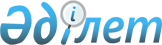 Об утверждении Правил финансирования и материально-технического обеспечения мер государственной защиты органами военного управленияПриказ и.о. Министра обороны Республики Казахстан от 31 марта 2023 года № 267. Зарегистрирован в Министерстве юстиции Республики Казахстан 3 апреля 2023 года № 32222
      В целях реализации статьи 29 Закона Республики Казахстан "О государственной защите лиц, участвующих в уголовном процессе", ПРИКАЗЫВАЮ:
      1. Утвердить Правила финансирования и материально-технического обеспечения мер государственной защиты органами военного управления согласно приложению к настоящему приказу.
      2. Главному управлению военной полиции Вооруженных Сил Республики Казахстан в установленном законодательством Республики Казахстан порядке обеспечить:
      1) государственную регистрацию настоящего приказа в Министерстве юстиции Республики Казахстан;
      2) размещение настоящего приказа на интернет-ресурсе Министерства обороны Республики Казахстан после его первого официального опубликования;
      3) направление сведений в Юридический департамент Министерства обороны Республики Казахстан об исполнении мероприятий, предусмотренных подпунктами 1) и 2) настоящего пункта, в течение десяти календарных дней со дня государственной регистрации.
      3. Контроль за исполнением настоящего приказа возложить на начальника Главного управления военной полиции Вооруженных Сил Республики Казахстан.
      4. Настоящий приказ довести до должностных лиц в части, их касающейся.
      5. Настоящий приказ вводится в действие по истечении десяти календарных дней после дня его первого официального опубликования.
      "СОГЛАСОВАН"Министерство финансовРеспублики Казахстан Правила финансирования и материально-технического обеспечения мер государственной защиты органами военного управления Глава 1. Общие положения
      1. Настоящие Правила определяют порядок финансирования и материально-технического обеспечения мер государственной защиты органами военного управления (далее - ОВУ) лиц, участвующих в уголовном процессе в соответствии со статьей 29 Закона Республики Казахстан "О государственной защите лиц, участвующих в уголовном процессе" (далее - Закон).
      2. ОВУ применяются меры безопасности в отношении военнослужащих, граждан, пребывающих в запасе, во время прохождения ими воинских сборов, лиц гражданского персонала воинских частей, соединений или государственных учреждений Вооруженных Сил Республики Казахстан, других войск и воинских формирований, путем применения установленных Законом мер безопасности с учетом особенностей прохождения воинской службы и работы в воинских частях, соединениях или государственных учреждениях Вооруженных Сил Республики Казахстан, других войск и воинских формирований.
      3. Расходы по защите участников уголовного процесса предусматриваются ОВУ Министерства обороны Республики Казахстан, принимающих решение о применении мер или осуществляющих меры безопасности. Глава 2. Порядок финансирования и материально - технического обеспечения мер государственной защиты
      4. При применении мер безопасности осуществляются следующие виды финансовых расходов:
      1) при переводе военнослужащих (за исключением курсантов, кадетов и военнослужащих по призыву) к новому месту службы в другую местность на удалении более 100 километров (в том числе в составе воинской части (учреждения) или подразделения) выплачиваются деньги за перевозку собственного имущества и подъемное пособие, в соответствии со статьей 44 Закона Республики Казахстан "О воинской службе и статусе военнослужащих";
      2) при откомандировании защищаемого лица до определения его постоянного места службы (работы) начисляются командировочные (суточные, гостиничные) и транспортные расходы, в соответствии с пунктом 3 главы 2 постановления Правительства Республики Казахстан от 11 мая 2018 года № 256 "Об утверждении Правил возмещения расходов на служебные командировки за счет бюджетных средств, в том числе в иностранные государства" (далее – Правила);
      3) в случае необходимости найма (аренды) защищаемому лицу жилья, начисляются текущие жилищные выплаты, в соответствии с постановлением Правительства Республики Казахстан от 12 февраля 2018 года № 49 "Об утверждении Правил обеспечения служебным жилищем военнослужащих, исчисления размера, назначения, перерасчета, осуществления, прекращения, приостановления и возобновления жилищных выплат".
      5. Военнослужащие, за исключением военнообязанных в период воинских сборов, обеспечиваются денежным довольствием в соответствии с правилами выплаты денежного довольствия, пособий и прочих выплат военнослужащим Вооруженных Сил Республики Казахстан, утвержденных приказом Министра обороны Республики Казахстан от 2 июня 2017 года № 255 (зарегистрирован в Реестре государственной регистрации нормативных правовых актов № 15313).
      6. Медицинское обеспечение военнослужащих в военно-медицинских учреждениях (организациях, подразделениях) осуществляется за счет бюджетных средств в соответствии с пунктом 5-1 статьи 44 Закона Республики Казахстан "О воинской службе и статусе военнослужащих".
      7. Военнослужащие обеспечиваются за счет государства вещевым имуществом по нормам снабжения вещевым имуществом военнослужащих, воинских частей и учреждений Вооруженных Сил Республики Казахстан на мирное время, утвержденных приказом Министра обороны Республики Казахстан от 27 мая 2015 года № 277 (зарегистрирован в Реестре государственной регистрации нормативных правовых актов № 11557).
      8. Военнослужащие имеют право на проезд за счет государства на железнодорожном, автомобильном и внутреннем водном транспорте в соответствии с Правилами.
					© 2012. РГП на ПХВ «Институт законодательства и правовой информации Республики Казахстан» Министерства юстиции Республики Казахстан
				
      исполняющий обязанностиМинистра обороныРеспублики Казахстан

Р. Жаксылыков
Утверждены приказом
исполняющий обязанности
Министра обороны
Республики Казахстан
от 31 марта 2023 года № 267